ПРАВИТЕЛЬСТВО РЕСПУБЛИКИ ДАГЕСТАНПОСТАНОВЛЕНИЕот 3 августа 2021 г. N 198ВОПРОСЫ АГЕНТСТВА ПО ПРЕДПРИНИМАТЕЛЬСТВУИ ИНВЕСТИЦИЯМ РЕСПУБЛИКИ ДАГЕСТАНВ соответствии с Указом Главы Республики Дагестан от 16 июля 2020 г. N 49 "Вопросы структуры органов исполнительной власти Республики Дагестан" и Указом Главы Республики Дагестан от 28 декабря 2020 г. N 146 "О структуре органов исполнительной власти Республики Дагестан" Правительство Республики Дагестан постановляет:1. Утвердить прилагаемые Положение об Агентстве по предпринимательству и инвестициям Республики Дагестан и структуру его аппарата.2. Установить Агентству по предпринимательству и инвестициям Республики Дагестан:предельную численность работников аппарата в количестве 25 единиц;годовой фонд оплаты труда в сумме 11929,02 тыс. рублей;количество заместителей руководителя - 2 единицы, в том числе один первый, один заместитель руководителя - начальник отдела.3. Признать утратившим силу постановление Правительства Республики Дагестан от 12 апреля 2019 г. N 81 "Вопросы Агентства по предпринимательству и инвестициям Республики Дагестан" (интернет-портал правовой информации Республики Дагестан (www.pravo.e-dag.ru), 2019, 17 апреля, N 05002004088).Председатель ПравительстваРеспублики ДагестанА.АМИРХАНОВУтвержденопостановлением ПравительстваРеспублики Дагестанот 3 августа 2021 г. N 198ПОЛОЖЕНИЕОБ АГЕНТСТВЕ ПО ПРЕДПРИНИМАТЕЛЬСТВУИ ИНВЕСТИЦИЯМ РЕСПУБЛИКИ ДАГЕСТАН1. Общие положения1. Агентство по предпринимательству и инвестициям Республики Дагестан (далее - Агентство) является органом исполнительной власти Республики Дагестан, осуществляющим функции по разработке и реализации мер государственной политики в сфере поддержки и развития предпринимательства, презентационно-выставочной деятельности, формирования благоприятного инвестиционного климата, привлечения и сопровождения инвестиций, а также осуществляющим функции по оказанию государственных услуг и управлению государственным имуществом в указанных сферах.2. Агентство осуществляет свою деятельность в соответствии с федеральным законодательством, законодательством Республики Дагестан и настоящим Положением.3. Агентство осуществляет свою деятельность во взаимодействии с федеральными органами исполнительной власти, их территориальными органами по Республике Дагестан и органами исполнительной власти Республики Дагестан, органами местного самоуправления, организациями.4. Агентство в пределах своей компетенции осуществляет взаимодействие с предприятиями, учреждениями и организациями независимо от их организационно-правовой формы и ведомственной принадлежности в установленной сфере деятельности.5. Агентство обеспечивает при реализации своих полномочий приоритет целей и задач по развитию конкуренции на товарных рынках в установленной сфере деятельности.2. Задачи Агентства6. Основными задачами Агентства являются:6.1. участие в осуществлении государственной политики в области поддержки и развития предпринимательской и инвестиционной деятельности в Республике Дагестан с целью содействия росту уровня жизни населения, обеспечения занятости населения и развития самозанятости, повышения роли малого и среднего предпринимательства в реализации социально-экономической политики Республики Дагестан, формирования конкурентной среды в экономике, создания благоприятных условий для привлечения инвестиций, увеличения налоговых поступлений от субъектов предпринимательской и инвестиционной деятельности, осуществляющих деятельность на территории Республики Дагестан, в бюджеты всех уровней;6.2. формирование и развитие инфраструктуры поддержки субъектов предпринимательской и инвестиционной деятельности на территории Республики Дагестан, необходимой для обеспечения их деятельности;6.3. обеспечение эффективных взаимоотношений государственных структур и субъектов предпринимательской и инвестиционной деятельности на территории Республики Дагестан;6.4. осуществление мониторинга и проведение комплексного анализа состояния предпринимательства и инвестиций в Республике Дагестан;6.5. обеспечение взаимодействия органов исполнительной власти Республики Дагестан по реализации и сопровождению инвестиционных программ и проектов на территории Республики Дагестан;6.6. реализация мер по улучшению инвестиционного климата в Республике Дагестан;6.7. участие в развитии конгрессно-выставочной деятельности Республики Дагестан в сфере привлечения инвестиций;6.8. осуществление полномочий уполномоченного органа в сфере государственно-частного партнерства;6.9. совместно с заинтересованными органами государственной власти разрабатывает и реализует мероприятия по формированию благоприятной инвестиционной среды.3. Функции Агентства7. Агентство несет ответственность за осуществление следующих основных функций:7.1. государственное регулирование инвестиционной деятельности (01.10);7.2. управление развитием инвестиционной деятельности в сфере государственно-частного партнерства и частных инвестиций (01.18);7.3. управление государственной поддержкой и развитием малого и среднего предпринимательства (01.19).8. Агентство взаимодействуете:8.1. Министерством экономики и территориального развития Республики Дагестан при осуществлении следующих функций:стратегическое планирование и прогнозирование социально-экономического развития региона (01.01);обеспечение в установленном порядке взаимодействия органов исполнительной власти Республики Дагестан с органами исполнительной власти субъектов Российской Федерации по вопросам социально-экономического сотрудничества (03.7);8.2. Министерством финансов Республики Дагестан при осуществлении функции управления бюджетным процессом (01.02.1);8.3. Министерством промышленности и торговли Республики Дагестан при осуществлении следующих функций:управление промышленностью (03.01);управление развитием инновационной деятельности (01.11);управление международной и внешнеэкономической деятельностью Республики Дагестан (01.03);8.4. Министерством по земельным и имущественным отношениям Республики Дагестан при осуществлении следующих функций:управление использованием недвижимого имущества (здания, сооружения), транспорта, оборудования, объектов культурного наследия, находящихся в собственности Республики Дагестан (01.07.01);управление в установленном порядке приватизацией имущества, находящегося в собственности Республики Дагестан (01.07.03);управление земельными ресурсами Республики Дагестан (01.07.04);8.5. Министерством информации и печати Республики Дагестан при осуществлении функции управления формированием ведомственных государственных информационных ресурсов Республики Дагестан (01.15.01.2);8.6. Министерством сельского хозяйства и продовольствия Республики Дагестан при осуществлении функции управления производством сельскохозяйственной продукции (03.02.01);8.7. Министерством энергетики и жилищно-коммунального хозяйства Республики Дагестан при осуществлении функции создания условий для формирования рынков жилья и жилищно-коммунальных услуг (04.01.01);8.8. Министерством транспорта и дорожного хозяйства Республики Дагестан при осуществлении следующих функций:обеспечение осуществления дорожной деятельности в отношении автомобильных дорог регионального или межмуниципального значения (03.03.01);организация управления автомобильными дорогами и дорожной деятельностью (03.03.05);8.9. Министерством по туризму и народным художественным промыслам Республики Дагестан при осуществлении функции управления в сфере туризма (04.09).4. Полномочия Агентства9. Агентство в пределах своей компетенции в соответствии с разделом 3 настоящего Положения осуществляет следующие полномочия:9.1. принимает участие в реализации государственной политики в области развития предпринимательской и инвестиционной деятельности;9.2. разрабатывает и вносит в Правительство Республики Дагестан проекты нормативных правовых актов и иных документов по вопросам, входящим в компетенцию Агентства, обеспечивает их реализацию, проводит оценку их эффективности, осуществляет контроль за их исполнением, а также разрабатывает предложения по совершенствованию законодательства Республики Дагестан по вопросам, отнесенным к компетенции Агентства;9.3. совместно с заинтересованными органами исполнительной власти Республики Дагестан разрабатывает и реализует мероприятия по развитию конкуренции в сфере предпринимательской и инвестиционной деятельности;9.4. готовит предложения и обеспечивает целевое и эффективное использование финансовых средств, направленных на развитие предпринимательской и инвестиционной деятельности;9.5. участвует в разработке и реализации механизмов государственной поддержки отраслей экономики;9.6. готовит экспертно-аналитические заключения для отбора и государственной поддержки наиболее эффективных приоритетных инвестиционных и инновационных программ, проектов, разработок;9.7. участвует в работе по созданию венчурных инновационных фондов, промышленных, сельскохозяйственных, индустриальных и технологических парков и иной инфраструктуры в сфере малого и среднего предпринимательства;9.8. организует презентационно-выставочную деятельность на территории Российской Федерации и в зарубежных странах в целях повышения престижа Республики Дагестан и привлечения инвестиций, продвижения республиканской продукции на внутренние и внешние рынки;9.9. проводит работу по повышению инвестиционной привлекательности Республики Дагестан;9.10. проводит анализ инвестиционного рынка Республики Дагестан, готовит предложения по приоритетным направлениям и условиям осуществления инвестиционной деятельности на территории Республики Дагестан;9.11. проводит мониторинг инвестиционной активности в различных отраслях экономики, изучает спрос на инвестиции и возможные источники инвестиций, организует и проводит мероприятия по привлечению инвестиций в экономику Республики Дагестан;9.12. проводит анализ инвестиционного потенциала и прогнозирует динамику инвестиционных процессов в Республике Дагестан;9.13. разрабатывает предложения по формированию инфраструктуры поддержки и развития инвестиционной деятельности;9.14. разрабатывает в пределах своей компетенции предложения и координирует работу по устранению правовых, административных, экономических и организационных барьеров в сфере предпринимательской и инвестиционной деятельности;9.15. содействует предоставлению и обеспечивает организационно-правовое сопровождение процедуры предоставления субъектам предпринимательской и инвестиционной деятельности предусмотренных законодательством мер государственной поддержки, государственных гарантий Республики Дагестан и Российской Федерации;9.16. проводит экспертизу и готовит заключения по инвестиционным проектам, реализуемым на территории Республики Дагестан, в целях предоставления им государственной поддержки в установленном законодательством порядке;9.17. рассматривает документы, представленные инвесторами для получения государственной поддержки в виде субсидирования части затрат на оплату процентов по привлекаемым кредитам;9.18. рассматривает в установленном порядке вопросы предоставления государственной поддержки в форме финансирования компенсации части затрат на разработку проектной документации инвестиционных проектов, а также предоставления объектов залогового фонда Республики Дагестан в целях обеспечения обязательств субъектов инвестиционной деятельности;9.19. участвует в установленном порядке в отборе инвестиционных проектов с целью придания им статуса приоритетного инвестиционного проекта Республики Дагестан и проводит мониторинг их реализации;9.20. оказывает консультационную и информационную поддержку субъектам предпринимательской и инвестиционной деятельности, обеспечивает организационное сопровождение инвестиционных проектов, включая помощь субъектам предпринимательской и инвестиционной деятельности в подготовке проектов документов и получении разрешительной документации от органов, уполномоченных на их выдачу;9.21. создает информационный банк данных по инвестиционной деятельности на территории Республики Дагестан;9.22. в установленном порядке ведет реестр инвестиционных проектов, реализуемых на территории Республики Дагестан, реестр инвестиционных предложений, планируемых к реализации на территории Республики Дагестан, реестр заключенных в соответствии с ними инвестиционных договоров и соглашений, реестр инвестиционных площадок и реестр государственно-частных проектов;9.23. осуществляет мониторинг предпринимательской активности и инвестиционной привлекательности муниципальных образований;9.24. определяет рейтинг муниципальных образований по уровню развития предпринимательской деятельности и инвестиционной привлекательности;9.25. организует подготовку необходимых документов инвестиционных проектов, реализуемых на условиях государственно-частного партнерства с определением их целей, объемов необходимых ресурсов, приемлемой юридической модели с привлечением при необходимости сторонних организаций;9.26. готовит предложения по расходам республиканского бюджета Республики Дагестан на поддержку предпринимательской и инвестиционной деятельности, в том числе в рамках государственно-частного партнерства;9.27. участвует совместно с органами исполнительной власти Республики Дагестан и заинтересованными хозяйствующими субъектами в подготовке и представлении предложений по использованию природных ресурсов при осуществлении инвестиционной деятельности;9.28. формирует совместно с уполномоченными органами исполнительной власти Республики Дагестан, органами местного самоуправления и по согласованию с территориальными органами федеральных органов исполнительной власти по Республике Дагестан банк данных о необремененных земельных участках, находящихся в государственной собственности Республики Дагестан, муниципальной собственности, для реализации инвестиционных проектов;9.29. содействует формированию инвестиционных площадок Республики Дагестан, организует деятельность управляющих компаний;9.30. в пределах своей компетенции осуществляет работу по координации внедрения на территории Республики Дагестан стандарта деятельности органов исполнительной власти субъектов Российской Федерации по обеспечению благоприятного инвестиционного климата в регионе;9.31. осуществляет взаимодействие в пределах своей компетенции с международными правительственными и неправительственными организациями на территории Республики Дагестан по вопросам предпринимательской и инвестиционной деятельности;9.32. проводит мониторинг состояния предпринимательства в Республике Дагестан, анализирует эффективность применения мер его государственной поддержки;9.33. готовит прогнозы развития предпринимательства и предложения по приоритетным направлениям и формам его государственной поддержки;9.34. осуществляет популяризацию положительного опыта работы субъектов предпринимательской деятельности и организации инфраструктуры поддержки предпринимательства с использованием средств массовой информации и иных механизмов информационной поддержки предпринимательства;9.35. организует взаимодействие субъектов предпринимательской и инвестиционной деятельности и их объединений в целях согласования позиций по основным вопросам развития предпринимательства и инвестиционной деятельности на территории Республики Дагестан;9.36. готовит и представляет на рассмотрение Главы Республики Дагестан и Правительства Республики Дагестан предложения по совершенствованию законодательства в области развития предпринимательства, устранению административных барьеров в деятельности субъектов предпринимательства, приоритетам развития различных отраслей предпринимательства, созданию благоприятных условий для развития инвестиционной деятельности;9.37. обеспечивает в установленном законом порядке защиту интересов субъектов предпринимательской и инвестиционной деятельности;9.38. готовит предложения о применении установленных федеральным законодательством и законодательством Республики Дагестан льгот и преференций в отношении субъектов предпринимательской и инвестиционной деятельности на территории Республики Дагестан;9.39. оказывает содействие субъектам малого и среднего предпринимательства в организации их деятельности;9.40. осуществляет формирование и ведение реестра субъектов малого и среднего предпринимательства - получателей государственной поддержки;9.41. формирует и ведет перечень организаций, образующих инфраструктуру поддержки субъектов малого и среднего предпринимательства;9.42. разрабатывает и осуществляет меры по созданию соответствующей информационной инфраструктуры в целях получения субъектами малого и среднего предпринимательства экономической, правовой, статистической, производственно-технологической и иной информации и обмена информацией;9.43. осуществляет информационное сопровождение в области предпринимательской и инвестиционной деятельности, в том числе организовывает издание справочно-информационных материалов, а также размещение публикаций в средствах массовой информации и информационно-телекоммуникационной сети "Интернет";9.44. готовит аналитические материалы, доклады, отчеты о состоянии, проблемах и перспективах развития предпринимательской и инвестиционной деятельности в Республике Дагестан;9.45. участвует в пределах своей компетенции в организации приемов зарубежных делегаций, делегаций субъектов Российской Федерации, а также в организации визитов делегаций Республики Дагестан в субъекты Российской Федерации и за рубеж;9.46. участвует в пределах своей компетенции в подготовке и реализации соглашений между Правительством Республики Дагестан и федеральными органами исполнительной власти, органами государственной власти субъектов Российской Федерации, предприятиями федерального значения и зарубежными партнерами;9.47. организует взаимодействие органов исполнительной власти Республики Дагестан и органов местного самоуправления в сфере развития государственно-частного партнерства;9.48. по вопросам, входящим в компетенцию Агентства, организует в соответствии с законодательством прием граждан, обеспечивает своевременное и полное рассмотрение обращений граждан;9.49. осуществляет в установленной сфере деятельности мероприятия по совершенствованию разрешительных функций, оптимизации предоставления государственных услуг, в том числе в электронном виде, снижению административных барьеров, бюджетных расходов и повышению эффективности использования бюджетных средств;9.50. обеспечивает соблюдение требований законодательства и стандартов в отношении исполнения государственных функций (оказания государственных услуг) в установленной сфере деятельности;9.51. размещает в установленном законодательством порядке заказы и заключает государственные контракты, а также иные гражданско-правовые договоры на поставку товаров, выполнение работ, оказание услуг для нужд Республики Дагестан и Агентства;9.52. оказывает гражданам бесплатную юридическую помощь в виде правового консультирования в устной и письменной формах по вопросам, относящимся к компетенции Агентства, в порядке, установленном федеральным законодательством для рассмотрения обращений граждан;9.53. обеспечивает защиту сведений, составляющих государственную тайну;9.54. организует и обеспечивает мобилизационную подготовку и мобилизацию Агентства, а также координирует и контролирует проведение организациями, находящимися в ведении Агентства, мероприятий по мобилизационной подготовке;9.55. осуществляет в соответствии с федеральным законодательством работу по комплектованию, хранению, учету и использованию архивных документов, образовавшихся в процессе деятельности Агентства;9.56. разрабатывает и реализует совместно с заинтересованными органами государственной власти мероприятия по формированию благоприятных условий ведения предпринимательской деятельности, развитию предпринимательской и инвестиционной деятельности;9.57. осуществляет в порядке и пределах, определенных законодательством, актами Главы Республики Дагестан и актами Правительства Республики Дагестан, полномочия собственника в отношении государственного имущества Республики Дагестан, необходимого для обеспечения исполнения функций органов государственной власти Республики Дагестан в установленной настоящим Положением сфере деятельности, в том числе имущества, переданного государственным организациям Республики Дагестан, подведомственным Агентству;9.58. осуществляет в порядке и пределах, определенных законодательством, актами Главы Республики Дагестан и актами Правительства Республики Дагестан, полномочия и функции учредителя в отношении подведомственных организаций;9.59. осуществляет экономический анализ деятельности подведомственных государственных унитарных предприятий Республики Дагестан, проверки их финансово-хозяйственной деятельности;9.60. обеспечивает реализацию антикоррупционной политики;9.61. участвует в разработке и реализации мер, а также государственных программ Республики Дагестан в области профилактики терроризма, минимизации и ликвидации последствий его проявлений;9.62. участвует в разработке мер по устранению предпосылок для возникновения конфликтов, способствующих совершению террористических актов и формированию социальной базы терроризма;9.63. участвует в организации выполнения юридическими и физическими лицами требований к антитеррористической защищенности объектов (территорий), находящихся в ведении Агентства;9.64. осуществляет иные полномочия в сфере предпринимательской и инвестиционной деятельности, предусмотренные федеральным законодательством и законодательством Республики Дагестан.5. Права Агентства10. Агентство для реализации возложенных на него полномочий имеет право:10.1. запрашивать в установленном порядке у органов исполнительной власти Республики Дагестан, органов местного самоуправления, организаций и граждан сведения по вопросам, входящим в компетенцию Агентства;10.2. координировать в пределах своей компетенции деятельность органов исполнительной власти Республики Дагестан по привлечению инвестиций в экономику республики, поддержке субъектов предпринимательской и инвестиционной деятельности;10.3. осуществлять экспертную и научно-исследовательскую деятельность по вопросам, входящим в компетенцию Агентства, привлекать в установленном порядке для решения вопросов, требующих специальных знаний, научные и иные организации, ученых и специалистов;10.4. создавать координационные, совещательные, экспертные и иные органы (экспертные советы, комиссии, группы, коллегии) в установленной сфере деятельности;10.5. проводить в установленном порядке конференции, совещания, семинары с привлечением представителей органов исполнительной власти Республики Дагестан, органов местного самоуправления, организаций;10.6. осуществлять контроль и координацию деятельности находящихся в ведении Агентства юридических лиц;10.7. осуществлять иные права в соответствии с федеральным законодательством и законодательством Республики Дагестан.6. Организационная деятельность Агентства11. Агентство возглавляет руководитель, назначаемый на должность и освобождаемый от должности Главой Республики Дагестан.12. Руководитель имеет двух заместителей, в том числе одного первого, одного заместителя руководителя - начальника отдела, назначаемых на должность и освобождаемых от должности Правительством Республики Дагестан по представлению руководителя.13. Руководитель:13.1. руководит деятельностью Агентства;13.2. несет персональную ответственность за выполнение возложенных на Агентство задач, организацию работы Агентства, создание условий по защите государственной тайны в Агентстве;13.3. несет персональную ответственность за состояние антикоррупционной работы в Агентстве;13.4. распределяет обязанности между заместителями;13.5. разрабатывает и вносит на утверждение Правительства Республики Дагестан проект положения об Агентстве, предложения о предельной штатной численности, структуре и фонде оплаты труда Агентства;13.6. в установленном порядке назначает на должность и освобождает от должности работников Агентства;13.7. утверждает штатное расписание аппарата Агентства в пределах, установленных Правительством Республики Дагестан фонда оплаты труда и численности работников;13.8. обеспечивает соблюдение работниками Агентства законодательства о государственной гражданской службе Республики Дагестан, служебной дисциплины, коллективных договоров, правил служебного распорядка, должностных регламентов;13.9. несет ответственность за соблюдение установленного федеральным законодательством и законодательством Республики Дагестан режима защиты конфиденциальной информации, а также информации, отнесенной к государственной, коммерческой, служебной, иной тайне;13.10. утверждает смету расходов на содержание Агентства в пределах средств, предусмотренных законом Республики Дагестан о республиканском бюджете Республики Дагестан на соответствующий финансовый год;13.11. организует профессиональную переподготовку и повышение квалификации работников Агентства;13.12. применяет к работникам Агентства меры поощрения и взыскания в соответствии с законодательством;13.13. решает в соответствии с законодательством о государственной гражданской службе Республики Дагестан вопросы, связанные с прохождением государственной гражданской службы в Агентстве;13.14. представляет в установленном порядке работников Агентства к присвоению почетных званий и награждению государственными наградами Республики Дагестан;13.15. издает в пределах своей компетенции правовые акты (приказы и распоряжения) Агентства, осуществляет контроль за их исполнением;13.16. распоряжается в пределах утвержденной сметы средствами Агентства;13.17. представляет интересы Агентства в гражданских правовых отношениях, заключает договоры от имени Агентства;13.18. в предусмотренном законодательством Российской Федерации порядке открывает и закрывает счета Агентства;13.19. в установленном порядке формирует или участвует в формировании органов юридических лиц, находящихся в ведении Агентства.14. В Агентстве образуется коллегия в составе руководителя (председатель коллегии), заместителей руководителя, входящих в нее по должности, и руководителей структурных подразделений Агентства. В состав коллегии могут включаться представители других органов исполнительной власти Республики Дагестан, организаций, ученые.15. Состав коллегии Агентства утверждается Правительством Республики Дагестан по представлению руководителя.16. Решения коллегии принимаются большинством голосов и оформляются постановлениями коллегии. В случае разногласий между председателем коллегии и членами коллегии решение принимает председатель коллегии, уведомив о возникших разногласиях Правительство Республики Дагестан.17. Имущество Агентства составляют закрепленные за ним на праве оперативного управления основные средства и иное имущество, находящееся в государственной собственности Республики Дагестан, формирующееся в порядке, установленном законодательством.18. Финансирование расходов на содержание аппарата Агентства осуществляется за счет средств, предусмотренных в республиканском бюджете Республики Дагестан.19. Агентство является юридическим лицом, имеет печать с изображением Государственного герба Республики Дагестан и со своим наименованием, другие необходимые печати, штампы и бланки установленного образца, а также счета, открываемые в соответствии с законодательством Российской Федерации.Сокращенное наименование Агентства - Дагпредпринимательство.20. Место нахождения Агентства: 367010, Республика Дагестан, г. Махачкала, ул. Гагарина 120.Утвержденапостановлением ПравительстваРеспублики Дагестанот 3 августа 2021 г. N 198СТРУКТУРААГЕНТСТВА ПО ПРЕДПРИНИМАТЕЛЬСТВУИ ИНВЕСТИЦИЯМ РЕСПУБЛИКИ ДАГЕСТАН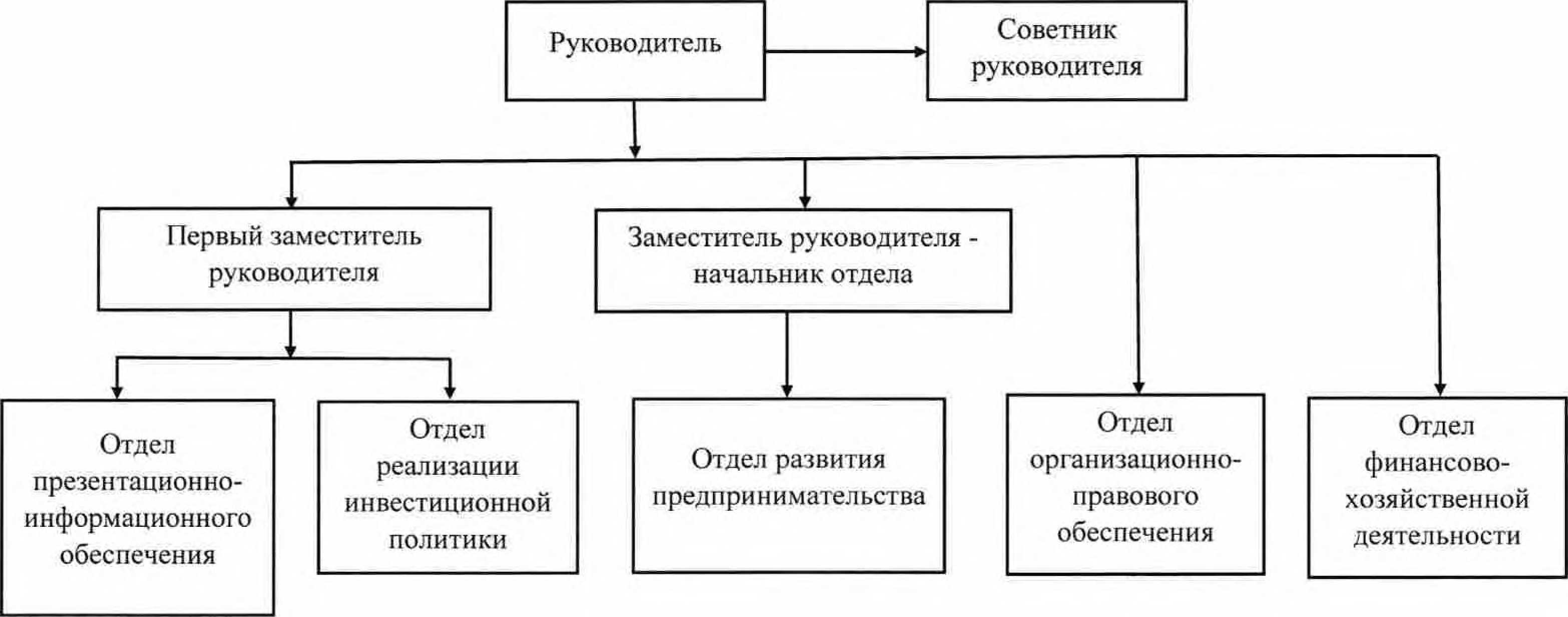 